Технологическая карта занятия 1. Ф.И.О. преподавателя: Загрядская В.И.2.Группа: Т2-11, специальность 260807 Технология продукции общественного питания.3. Дисциплина:   русский язык  . 4. Тема занятия:     Синтаксис. Строение словосочетания.5.Тип занятия: комбинированный урок (повторение, новый материал, закрепление, обобщение и систематизация).6.Вид занятия: смешанный (беседа, устный опрос, проблемная ситуация, самостоятельная работа).7. Цели урока: Образовательные: -дальнейшее формирование понятия о синтаксисе как разделе языкознания. Развивающие:-совершенствование коммуникативной, языковой, лингвистической (языковедческой) и культуроведческой  компетенции обучающихся (в особенности инофонов);-развитие умения работать в команде (социальная, интеллектуальная компетенции).Воспитательные:- воспитание толерантного отношения к другим языкам и культурам;- формирование системы ценностных ориентаций.Задачи:Образовательные: -углублять знания  о словосочетании, его строении и грамматическом значении;-овладевать умениями выделять словосочетания в предложении, конструировать их, отличать от слова, сочетания слов и предложения;- овладевать нормами русского литературного языка на материале темы «Строение словосочетания».Развивающие:- развивать критическое мышление через комплексный анализ текста;- развивать  навыки самоорганизации и саморазвития; информационные умения и навыки. Воспитательные:-формировать уважительное отношение к русской национальной культуре и мировой культуре в целом;- формировать ценностные предпочтения: гуманизм, толерантность, патриотизм, духовность.Методы обучения: Словесные, наглядные, практические, проблемно-поисковыеСредства обучения: проектор, мультимедийное оборудование для демонстрации электронных презентаций; учебная литература: 1.Антонова Е.С. Русский язык : учебник для учреждений нач. и сред. проф. образования / Е.С.Антонова, Т.М.Воителева. - М. : Издательский центр «Академия», 2013. - 384 с.2.Антонова Е.С. Русский язык: пособие для подготовки к ЕГЭ: учеб. пособие для учреждений нач. и сред. проф. образования / Е.С. Антонова, Т.М. Воителева. – М.: Издательский центр «Академия», 2012. – 176с. 3.Е.С.Антонова, Т.М. Воителева. «Русский язык и культура речи» - Изд.: «Академия, 2008.Я слышу и забываю. Я вижу и запоминаю. Я делаю и понимаю. Конфуций.Характеристика этапов урокаПРИЛОЖЕНИЯПРИЛОЖЕНИЕ №1Слайд №1Эпиграф к уроку: Я слышу и забываю. Я вижу и запоминаю. Я делаю и понимаю. Конфуций.ПРИЛОЖЕНИЕ № 2Слайды №2,3 6 картинок, аналитическая работа: Что объединяет эти картинки? (1.это все элементы, материал, основа для чего-то, из этого может что-то получиться; 2.конечный продукт, состоящий из элементовКакие изменения произошли с элементами 1-го ряда, чтобы получились конечные продукты 2-го ряда? Как связать одно с другим? (расположились в определенной последовательности, в соответствии с планом, рецептом, законами языка, нормами языка)Итак, во второй ряд элементы объединились не по мановению волшебной палочки, а в соответствии с функцией, согласно структуре, стали системой, и теперь куча кирпичей представляет собой дом, ингредиенты, согласно рецепту стали определенным блюдом, а буквы расположились в последовательности алфавита и далее — слова и не только...Остановимся на такой сложной системе, как язык. (запишем: система — это любое сложное единство с общей функцией элементов) Язык — это система. Язык — это система. Главная функция — общение. Вопрос преподавателя: По каким ступенькам языкознания мы с вами уже прошли в этом году?ПРИЛОЖЕНИЕ № 3Чтобы определить тему урока, обратимся к тексту Ф.Искандера, юбиляра (посмотрите на стенд), рассказ «Мальчик и война».Слайд №4 я хотеть бы чтобы люди когда-то в далекий-предалёкий время быть людоед почему удивленно спросить отец тогда бы означать что люди постепенно добреть Вопрос преподавателя: Какие разделы науки о языке помогут нам «оживить» слова, т. е. восстановить текст, похожий в таком виде на речь иностранца? (Морфология – наука о формах слов и синтаксис – наука о сочетании слов в словосочетания и предложения.) Итак, определим тему урока: «Синтаксис. Строение словосочетания». Запишем тему урока в тетрадь. Какое же название имеют следующие ступеньки? (Морфология и синтаксис.)Слайд №5          -Я бы хотел, чтобы все люди когда-то в далекие-предалекие времена были людоедами.-Почему? - удивленно спросил отец. -Тогда бы означало, что люди постепенно добреют.  Ведь сейчас неизвестно - люди постепенно добреют или нет. Как-то противно жить, если не знать, что люди постепенно добреют.Вопросы преподавателя:1. Оформив текст грамматически верно,  мы можем говорить о его смысле. Какую проблему поднимает автор в этом отрывке?2.Согласны ли вы с мнением героя произведения? Почему?3.Какие единицы языка выделены курсивом?ПРИЛОЖЕНИЕ №4Слайд-шоу обучающихся «Синтаксис и общение (на материале произведений юбиляров марта 2014: П.Верлен, Т.Шевченко, А.Беляев, Ю.Бондарев,Ф.Искандер, М.Жванецкий)»Слайд №1а Лингвист Александр Александрович Реформатский говорил: «Что же в языке позволяет ему выполнять его главную роль – функцию общения? Это синтаксис». Данный раздел языка изучает построение связной речи, а значит,  он помогает решать коммуникативную функцию. Основные единицы синтаксиса - словосочетание и предложение. В синтаксисе находим ответ на вопрос, зачем слова изменяются: чтобы они могли войти в общение друг с другом и превратиться, например, в шедевр литературы.  Слайд №1: Портрет и краткие биографические сведения:  П.ВерленСлайд №2  Это цитата из стихотворения П.Верлена. Давайте вспомним, что мы уже знаем на тему «Синтаксис.Строение словосочетания». Для этого попробуем «собрать» предложение, которое «рассыпалось» на следующие словоформы:человечье, Превыше, Добра, Негромкие, Тепло, всего, речи, торжество!NB!Подсказка: Грамматическая связь слов осуществляется при помощи окончания, окончания и предлога или по смыслу.Превыше всего Тепло человечье, Негромкие речи, Добра торжество! П.ВерленСлайд №3Портрет и краткие биографические сведения: Т.ШевченкоСлайд №4  солнце, на, Не, чужбина, греть.Не греет солнце  на чужбине. Т.ШевченкоСлайд №5Портрет и краткие биографические сведения: А.БеляевСлайд №6  Это тоже предложение-цитата. Но на какие языковые единицы языка оно «рассыпалось»? Самый великий  источник, источник энергии, человеческая мысль , это… NB!Подсказка: Словосочетание - соединение двух или более знаменательных слов, связанных по смыслу и грамматически.Самый великий источник  энергии — это человеческая мысль... (А.Беляев, Властелин мира)Слайд №7 Портрет и краткие биографические сведения: Ю.БондаревСлайд №8 Из каких языковых единиц состоит распавшееся предложение-цитата из романа Ю.Бондарева «Горячий снег»? Снег был, на рукаве (чего?) ватника, горячим (от чего?)от слёз, от (чьих слёз?)его слёз, на рукаве.NB! Подсказка: словосочетаниями не являются: подлежащее и сказуемое, сочетание предлог+сущ., однородные члены предложения.Снег на рукаве ватника был горячим от его слёз. (Ю.Бондарев, Горячий снег).Слайд №9 Портрет и краткие биографические сведения: М.ЖванецкийСлайд №10 признак совесть плохой памяти Чистая.Чистая совесть — признак (чего?) плохой памяти. Найдите словосочетание сущ.+сущ.NB! Подсказка: Различают типы словосочетаний по составу: глагольное (главное слово — глагол), именное (главное слово — имя сущ., имя прил., имя числ.), наречное (гл.слово — наречие).Слайд №11Портрет и краткие биографические сведения: Ф.ИскандерСлайд №12 Слайд №13 Чем объединены эти тексты разных жанров и родов литературы, написанные в разное время представителями четырёх культур: русской, французской, украинской и абхазской?Превыше всего Тепло человечье, Негромкие речи, Добра торжество! (П.Верлен)Не греет солнце на чужбине.(Т.Шевченко)Самый великий источник энергии — это человеческая мысль... (А.Беляев, Властелин мира)Снег на рукаве ватника был горячим от его [Кузнецова] слёз. (Ю.Бондарев, Горячий снег)Чистая совесть — признак плохой памяти. (М.Жванецкий)  Я бы хотел, чтобы все люди когда-то в далекие-предалекие времена были людоедами.- Почему? - удивленно спросил отец.Тогда бы означало, что люди постепенно добреют. - Ведь сейчас неизвестно - люди постепенно добреют или нет. Как-то противно жить, если не знать, что люди постепенно добреют. (Ф.Искандер)Слайд №14  Эти тексты дают нам возможность задуматься над человеческими ценностями, над тем, что важно в жизни каждого человека в мире: добро, родина, разум, совесть, нравственное развитие.Слайд №15 Спасибо за внимание!ПРИЛОЖЕНИЕ №5Работа с таблицей №1. Заполняется примерами в ходе СЛАЙД-ШОУ, начиная с первого, второго и третьего  столбцов. Позже заполняются два других, и делается вывод о строении и грамматическом значении словосочетания.ПРИЛОЖЕНИЕ №6В словарь профессиональной лексики:Ресторанный критик — специалист в области кулинарии и ресторанного бизнеса, занимающийся профессиональным рецензированием заведений общественного питания. Как правило, является журналистом — сотрудником или колумнистом какого-либо периодического печатного (газета, журнал) или интернет-издания, публикующего отзывы о ресторанах, барах и кафе. В сферу его интересов входит оценка кухни, винной карты, уровня обслуживания, интерьера и общей атмосферы заведения. Сборник рецензий о ресторанах может выпускаться отдельным изданием в виде путеводителя по ресторанам (ресторанного гида).Также существуют кулинарные критики и кулинарные писатели, которые специализируются на описании и критике тех или иных блюд, рассказах о способах и приёмах приготовления пищи, но не занимаются оценкой заведений.ПРИЛОЖЕНИЕ №7Прочитайте текст в учебнике «Основные единицы синтаксиса» на стр. 258-261, используя известный вам прием маркировки. После прочтения заполните таблицу 1 с соответствующими маркировке графами (можно делать пометки карандашом в тексте).Кластеры – это графические систематизаторы, которые показывают несколько различных типов связи между объектами или явлениями. В центре листа пишется слово (тема, проблема). Далее вокруг этого слова записываются слова или предложения, которые приходят на ум в связи с этой темой.Инсерт – прием маркировки текста. Учащимся предлагается система маркировки текста, включающая следующие значки:«V» – галочкой отмечается то, что известно;«–» – знаком «минус» помечается то, что противоречит представлениям читающего, вызывает сомнения;«+» – знаком «плюс» помечается то, что является для читателя интересным и неожиданным;«?» – вопросительный знак ставится, если у читателя возникло желание узнать о том, что описывается, более подробно.Таблица №2ПРИЛОЖЕНИЕ №8Словосочетание - соединение двух или более знаменательных слов, связанных по смыслу и грамматически.Как осуществляется синтаксическая связь слов? Грамматическая связь в словосочетаниях выражается с помощью окончания, окончания и предлога или по смыслу (подчинительная связь, слова подчиняются друг другу)Каково строение словосочетания? В словосочетании одно слово главное, а другое зависимое. Различают типы словосочетаний по составу: глагольное (главное слово — глагол), именное, наречное. Грамматическое значение зависит от главного слова: предметность, действие, признаковость.К словосочетаниям не относятся: сочетание подлежащего и сказуемого; сочетание однородных членов предложения, предлог+сущ. (сочинительная связь, слова равноправны).ПРИЛОЖЕНИЕ №9Составление кластера «Синтаксис. Строение словосочетания»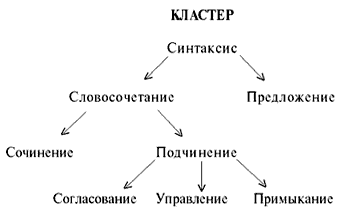 Вопрос:  «Каково строение словосочетания и его грамматическое значение?» Вывод. Словосочетание - это сочетание двух (и более) самостоятельных слов, связанных между собой по смыслу и грамматически. Грамматическое значение словосочетания зависит от его строения, от того, к каким частям речи принадлежат слова, составляющие словосочетания. Словосочетаниями могут быть только самостоятельные части речи и  не могут быть подлежащее и сказуемое.Проверочный тест по теме «Словосочетание»:1.Найди словосочетания, соответствующие схеме: прил.+сущ. А) русые волосы, б) большие глаза, в) скрипнула калитка, г) чистое небо, д) над белым; ОТВЕТ: А, Б, Г2.Найди словосочетания, соответствующие схеме: гл.+сущ. а) выбежать из дома, б) легкий сон, в) затих до весны; г) смотреть молча, д) я читаю;ОТВЕТ: А,В3.Найди словосочетания, соответствующие схеме: сущ+сущ.А) из кустов, б) короткие дни, в) вода из кувшина, г) девочка с косичками, д) пройти к реке;ОТВЕТ: В, Г4.Найди словосочетания, соответствующие схеме: гл.+нар. или нар.+гл. А) привыкнуть к шуму б) выбежать из кухни, в) смотреть долго, г) интересный журнал, д) тихо журчалОТВЕТ:В,Д5. Найдите словосочетание по его грамматическому значению – «действие и его признак»: а) спуститься с горы; б) бег трусцой; в) легко преодолеть; г) ходить по лесу.ОТВЕТ: В6.Разберите словосочетания: писали сочинение, интересная тема, аккуратно записал, компот из ягод.7. «Четвертое - лишнее».- Что не является словосочетанием?1)  рагу из баранины; горький вкус; бегать быстро; рыба и мясо. 2)  Повара готовят; построить дом; говорить громко; насыщенный вкус. Почему данные слова не являются словосочетаниями? ОТВЕТ: Рыба и мясо; повара готовят. Они не зависят друг от друга, т.е. оба главные.8.Построить словосочетания, используя слова-паронимы в качестве главных слов: представить - предоставить (например, представить друга - предоставить свободу);  вдохнуть - вздохнуть;  дипломат - дипломант; отклик - оклик; поиски – происки.ПРИЛОЖЕНИЕ №10Работа с текстом: П.Вайль, «Русская кухня в изгнании», гл.25 «Приключения духа», гл.9 «Немодная добродетель.1.Искус(с,сс)тво использования пряностей (с)родни живописи.2. Есть базисные соответствия — небо голубое (,) трава зеленая (,) люди розовые. 3.Или: розмарин идет к баранине (,) шафран к рыбным блюдам (,) ореган к курице (,) паприка к телятине. 4.Но ни художник, ни повар (не) уйдут далеко, если будут пользоват(ь)ся только трафаретными сочетаниями. 5.Тут, как нигде, нужна самостоятельность(,) творческая смелость(,) вдохновение. 6.Разве помож(е,и)ш(ь) советом Ван-Гогу? 7.Даже новичок должен дерзать. 8.Пряности способны самое ску(чн,шн)ое блюдо сделать нарядным и праз(д)ни(чн,шн)ым, как детский рисунок или картина Пиросмани. (П.Вайль, «Русская кухня в изгнании»)25. ПРИКЛЮЧЕНИЯ ДУХАСравнение кулинарии с жизнью напрашивается само собой. И в той и в другой сфере справедлив афоризм: человек ест, чтобы жить, но не живет, чтобы есть. Он живет, чтобы есть вкусно.Если сопоставить обыденную жизнь с остывшими макаронами, то легко убедиться, что тому и другому смысл придает острота, внезапная любовь, томатная паста, рискованные приключения, красный перец, лотерея, чеснок.Однако кулинария сложнее жизни: список пряностей куда длиннее, чем набор необычных происшествий, выпадающих на долю заурядного человека. К тому же, кулинария гуманнее. От пряностей еще никто не умирал, чего не скажешь о приключениях.Народы, любящие пряности, ведут яркую жизнь — спекулируют гвоздиками, угоняют самолеты, увлекаются кровной местью. Нации, предпочитающие пресную пищу, обречены на апатию и вымирание. Взять хотя бы латышей или самоедов.Эмигрантам соответствует пряная гамма и горячая кровь. Чтобы в этом убедиться, достаточно посетить Брайтон Бич с его мафией и кавказскими ресторанами. И все же: как часто мы встречаемся с нравственной глухотой и кулинарной безграмотностью. Сколько еще людей, не способных отличить любовь от дружбы, а майоран от тмина.Даже с классическим суповым набором пряностей обращаются небрежно. А ведь надо всего-то подавить ложкой десяток горошин черного перца и одну душистого, поломать 2-3 листика лавра, очистить 2-3 зубчика чеснока и бросить все это в готовый суп за 5 минут до конца варки (не раньше!). Азбучные истины.Еще преступнее невежество эмигрантов по отношению к новой жизни. Что знает средний эмигрант о кардамоне, бадьяне, тимьяне? О кремлевских старцах и моргедже — все, а об анисе и чабере — ничего. Обидно.Искусство использования пряностей сродни живописи. Есть базисные соответствия — небо голубое, трава зеленая, люди розовые. Или: розмарин идет к баранине, шафран к рыбным блюдам, ореган к курице, паприка к телятине. Но ни художник, ни повар не уйдут далеко, если будут пользоваться только трафаретными сочетаниями. Тут, как нигде, нужна самостоятельность творческая смелость, вдохновение. Разве поможешь советом Ван-Гогу?Даже новичок должен дерзать. Пряности способны самое скучное блюдо сделать нарядным и праздничным, как детский рисунок или картина Пиросмани.Возьмем банальный, как будильник, омлет. Выльем три яйца, четверть стакана сливок, ложку газированной воды, добавим соль, свежесмолотый черный перец (другим пользоваться вообще нельзя), всыпем столовую ложку сухого базилика и венчиком взобьем все это до образования пены. Потом надо поджарить в масле ломтики помидоров, залить их смесью и жарить омлет под крышкой минут пять. Потом сложить его на сковороде пополам и сразу подавать. Снаружи он будет поджаристым, внутри полужидким, что правильно. Тарелка с таким красно-желтозеленым омлетом выглядит, как летний луг с одуванчиками и маками.Пряности должны быть всегда во всем. Добавьте к гренкам сухой петрушки. Запеките яблоки с корицей. Посыпьте отварную брюссельскую капусту мускатным орехом, И не подавайте любые дары моря без хотя бы элементарного соуса. Потомить в расплавленном масле мелко нарезанный чеснок, потом густо засыпать сушеным эстрагоном. Залить этим соусом отварную рыбу, креветки или скаллопсы — и все. Но за это блюдо не стесняются брать большие деньги французские рестораны.Для экспериментов с пряностями прекрасно подходит тушение больших кусков мяса. Их трудно испортить.Возьмем говяжью вырезку фунта на 3-4. Обрежем все лишнее и добавим все необходимое. Как-то: чеснок, лавровый лист, гвоздику (не больше 2-3 тычинок), душистый и черный перец. Потом натрем весь кусок смесью из майорана, тмина и имбиря. Еще неплохо обмазать мясо любой нерусской горчицей. Завернуть в фольгу и поставить в духовку часа на два. Солить мясо лучше уже на столе.Кстати, если вам захочется добавить что-нибудь еще из пряностей, не стесняйтесь. Вкус создается десятком ингредиентов, и только сам повар знает, что положил. Жить с пряностями интереснее, чем без них. А так ли много в мире вещей, про которые можно сказать подобное?2. 9. НЕМОДНАЯ ДОБРОДЕТЕЛЬПошлая пословица «о вкусах не спорят» придумана людьми с плохим вкусом. Действительно, с плохими вкусами не надо спорить, с ними надо бороться. Особенно с кулинарными.Потому что именно в этом деле хватает простаков, считающих, что еда — это их личное, глубоко интимное занятие. Но гастрономия, в отличие от других современных искусств, не терпит произвола. Существуют строгие законы, соответствия и правила. Это пусть себе авангардисты воюют с традиционными ценностями. Порядочный человек должен быть в меру консервативен. Во всяком случае за столом.Человек воспитанный и интеллигентный не станет есть икру без масла. Или портить ее сырым луком, как это делают даже в лучших американских ресторанах. Врожденное или благоприобретенное чувство гармонии не позволит ему запивать селедку компотом или есть яйца всмятку холодными.Культура еды говорит о человеке больше, чем эрудиция и умение пользоваться носовым платком.Повар, даже дилетант, просто не имеет права быть хлюпиком, без твердых моральных устоев. Нравственный релятивизм (пусть каждый ест, как хочет) несовместим с кулинарией.Хорошая кухня требует законопослушания. Поэтому главное качество кулинара — не безудержная фантазия, а элементарная тщательность. Скажем, нельзя сварить хороший суп, если тщательно не снять с бульона пену. Да еще протереть стенки кастрюли бумажной салфеткой. Если оставить в картошке глазки, то блюдо будет отдавать сырой землей. Если одним ножом нарезать рыбу и мясо, то последнее будет испорчено окончательно. Если заварить чай перекипевшим кипятком, то получится горькая микстура..Об этом забывают даже люди, гордящиеся любовью к эскарго и буйабесу. А ведь небрежность мстит за себя (не только на кухне).Сейчас кулинария становится самым распространенным в мире хобби (причем, мужским). Может быть, потому, что сегодня осталось слишком мало твердых устоев в любой области интеллектуальной деятельности.Дисциплина не вяжется с обликом современника. Это немодная добродетель. Но благородное древнее гастрономическое искусство без дисциплины невозможно. Оно прививает нам уважение к мелочам, к порядку, даже к упорядоченности. (Говорят, в последнюю очередь разрушаются семьи, где каждый день варят суп).Хорошая кухня — это борьба системы с аморфной стихией. Когда вы стоите у кастрюли с ложкой (обязательно деревянной!), пусть вас греет мысль, что вы один из солдат, воюющих с мировой анархией. Кухня, в каком-то смысле передовая...Эскарго́ (фр. Escargots de Bourgogne) — изысканное французское блюдо из улиток, подаваемое с белым сухим вином.Буйабес-это больше, чем обычный суп, это настоящий ритуал.Буйабес  это блюдо французской кухни, рыбный суп, очень часто еще его называют марсельская уха.  Он очень популярен на средиземноморском побережье Франции.Задания по тексту:-Озаглавьте текст, определите тип и стиль речи.- 1 группа.- Какие слова несут в тексте основную смысловую нагрузку?  - 2 группа.- Сравните слова и словосочетания: смелость — творческая смелость, сочетание — трафаретное сочетание. Каков вывод? (Словосочетания конкретнее, образнее, точнее, чем слово, называют предметы, действия и признаки).- 3 группа.Назовите словосочетания, с помощью которых писатель:  - 4 группа.Дайте определение слова  «добродетель». Почему автор называет ее немодной?Можем ли мы по контексту догадаться, каково значение слов «эскарго» и «буйабес»?Определить способ образования слов: перекипевший, законопослушание.Заменить синонимами слова и словосочетания: дилетант, гастрономическое искусство.Найти заимствованные слова.Найти в тексте слова, обозначающие названия блюд, технологию приготовления. -Выпишите словосочетания и определите их строение и грамматическое значение.- Какие советы даёт автор текста поварам, т. е. Вам как будущим профессионалам?ТЕХНОЛОГИЧЕСКАЯ КАРТА ОБУЧАЮЩЕГОСЯ1.Чтобы определить тему урока, обратимся к тексту Ф.Искандера, юбиляра (посмотрите на стенд), рассказ «Мальчик и война».я хотеть бы чтобы люди когда-то в далекий-предалёкий время быть людоед почему удивленно спросить отец тогда бы означать что люди постепенно добреть Вопрос: Какие разделы науки о языке помогут нам «оживить» слова, т. е. восстановить текст, похожий в таком виде на речь иностранца?  - Я бы хотел, чтобы все люди когда-то в далекие-предалекие времена были людоедами.-Почему? - удивленно спросил отец.-Тогда бы означало, что люди постепенно добреют.  Ведь сейчас неизвестно - люди постепенно добреют или нет. Как-то противно жить, если не знать, что люди постепенно добреют.Вопросы:1. Оформив текст грамматически верно,  мы можем  говорить о его смысле. Какую проблему поднимает автор в этом отрывке?2.Согласны ли вы с мнением героя произведения? Почему?3.Какие единицы языка выделены курсивом?2.Работа с таблицей. Заполняется примерами в ходе СЛАЙД-ШОУ, начиная с первого,второго, третьего столбцов. Позже заполняются два других, и делается вывод о строении и грамматическом значении словосочетания. Таблица №13.В словарь профессиональной лексики:Ресторанный критик — специалист в области кулинарии и ресторанного бизнеса, занимающийся профессиональным рецензированием заведений общественного питания. Как правило, является журналистом — сотрудником или колумнистом какого-либо периодического печатного (газета, журнал) или интернет-издания, публикующего отзывы о ресторанах, барах и кафе. В сферу его интересов входит оценка кухни, винной карты, уровня обслуживания, интерьера и общей атмосферы заведения. Сборник рецензий о ресторанах может выпускаться отдельным изданием в виде путеводителя по ресторанам (ресторанного гида).Также существуют кулинарные критики и кулинарные писатели, которые специализируются на описании и критике тех или иных блюд, рассказах о способах и приёмах приготовления пищи, но не занимаются оценкой заведений.4.Прочитайте текст в учебнике «Основные единицы синтаксиса» на стр. 258-261, используя известный вам прием маркировки. После прочтения заполните таблицу 1 с соответствующими маркировке графами (можно делать пометки карандашом в тексте).Таблица 2Кластеры – это графические систематизаторы, которые показывают несколько различных типов связи между объектами или явлениями. В центре листа пишется слово (тема, проблема). Далее вокруг этого слова записываются слова или предложения, которые приходят на ум в связи с этой темой.Таблица №1Этап урокаВремя, минЦельМетоды 
и приемы работыДеятельность преподавателяДеятельность обучающихсяФорма контроляI.Организационный1Проверка готовности обучающихся, их настроя на работу. –Приветствует обучающихся,  проверяет их готовность к занятию. Демонстрирует слайд с эпиграфом к уроку (ПРИЛОЖЕНИЕ №1)(Слайд№1)Приветствуют преподаватель, проверяют свою готовность к занятиюII.Формулирование темы и постановка целей и задач урока. Мотивация учебной деятельности обучающихся.(«Погружение» в тему).1.Аналитическая работа обучающихся со слайдами преподавателя.7Подведение обучающихся к формулированию темы и постановке целей и  задач урока. Мотивация обучающихся.Наблюдение, проблемная ситуация. Демонстрирует слайды (ПРИЛОЖЕНИЕ №2) (Слайд №2)Организует диалог с обучающимися, в ходе которого акцентирует внимание на том, что язык - это система, одна из главных функций которой — общение.Ставит вопрос.(Слайд №3)Слушают,наблюдают, сравнивают, анализируют;отвечают на вопрос, дают определение терминов.Контроль преподавателя.Самопроверка.2.Аналитическая работа обучающихся с микротекстом.Конкретизация темы урока обучающимисяПредлагает микротекст (на слайде и раздаточном материале) (Ф.Искандер, «Мальчик и война»)(ПРИЛОЖЕНИЕ №3)(СлайдыСтавит вопросперед обучающимися.Предлагает восстановленный  (оригинальный) текст Ф.Искандера.   Слайд (тема, цели, задачи урока)Уточняет понимание обучающимися поставленных целей  и задач урока. Обеспечивает мотивацию учебной деятельности обучающихся.Работают с технологической картой обучающихся и раздаточным материалом: читают, отвечают на вопрос; делают выводы;сравнивают, уточняют.Отвечают на вопросы, формулируют тему урока; переформулируют цели и задачи урока; делают записи в тетрадях.Контроль преподавателяIII.Актуализация знаний.1.Проверка результатов внеаудиторной самостоятельной работы.12Актуализация знаний обучающихся по теме «Синтаксис. Словосочетание».Совершенствование информационно-коммуникационных компетенцийСамостоятельная работа, рефлексия, контрольПредставляют результаты внеаудиторной самостоятельной работы (проект «Еда и культура» (рецепты, отзывы, стенд, слайд-шоу)1.1.Слайд-шоу обучающихся «Юбилеи марта 2014: П.Верлен, Т.Шевченко, А.Беляев, Ю.Бондарев, Ф.Искандер, М.Жванецкий»Корректирует результаты внеаудиторной самостоятельной работы, посвящённой 4 культурам: русской, украинской, абхазской и французской.Демонстрируют слайд-шоу (ПРИЛОЖЕНИЕ №4), задают вопросы обучающимся; слушают, записывают; заполняют таблицу №1 (ПРИЛОЖЕНИЕ №5);отвечают на вопросы выступающихКонтроль преподавателя, взаимооценка1.2.Фронтальная проверкаСтавит вопрос: «Слов какой части речи больше в рецептах блюд? А в отзывах об этих блюдах? Почему?»Корректирует  ответы на проблемный вопрос.Организует работу по пополнению словаря профессиональной лексики (кулинарный (ресторанный) эксперт, критик; кулинарный писатель) (ПРИЛОЖЕНИЕ №6)Отвечают на вопрос преподавателя. Представляют примеры рецептов и отзывов о блюдах русской, абхазской, украинской и французской кухни.Слушают, анализируют, осуществляют самооценку. Делают запись в словаре профессиональной лексики   Контроль преподавателя, самопроверкаIV Первичное усвоение новых знанийРабота с учебником (с информацией по теме урока)10Развитие логического мышления и навыков анализа;совершенствование организационных компетенцийНаблюдение, сравнение анализСтавит проблемный  «Что вы уже знаете на тему «Синтаксис. Строение словосочетания»? Организует работу по поиску информации. Акцентирует внимание на строении и грамматическом значении словосочетания (ПРИЛОЖЕНИЕ №8)Заполняют таблицу №2 с соответствующими маркировке графами (ПРИЛОЖЕНИЕ №7)ВзаимопроверкаV. Первичная проверка пониманияПредставление результатов самостоятельной работы7Совершенствование навыков говорения; развитие логического мышления, коммуникативных компетенцийРазвитие творческого подхода к решению учебных задачСамостоятельная работа,  рефлексия, самоконтрольДелит обучающихся на группы (5 групп) для составления кластера «Синтаксис. Строение словосочетания» (ПРИЛОЖЕНИЕ №9).Формулирует вопрос:  «Каково строение словосочетания и его грамматическое значение?» Организует работу в парах по заполнению таблицы №1 (столбцы «Строение и грамматическое значение словосочетания»)Слушает, корректирует ошибки, делает выводыСоставляют кластер «Синтаксис. Строение словосочетания»Осуществляют:самооценку; самопроверку; взаимопроверку; предварительную оценку. Отвечают на вопросЗавершают заполнение  таблицы №1Контроль преподавателя.ВзаимопроверкаVI Первичное закрепление.Выявление уровня усвоения материала Раздает тестовые задания для письменного выполненияВыполняют тест по теме занятияКонтроль преподавателя, взаимопроверкаVII. Контроль усвоения, обсуждение допущенных ошибок и их коррекция.3Корректирует ошибки, недочеты СлушаютКонтроль преподавателяVIII. Информация о домашнем задании, инструктаж по его выполнению.1По вариантам:1.Составить словосочетания разных типов со словами из словаря профессиональной лексики.2. Проведите опрос в своей группе на тему: «Каким должен быть современный повар?»3. Создайте рекламу Вашего любимого блюда, описав его приготовление.IX.Рефлексия (подведение итогов занятия).2Я слышу и забываю. Я вижу и запоминаю. Я делаю и понимаю. Конфуций. Выясняет, что обучающиеся запомнили и поняли.Осуществляют рефлексию (что  запомнили, поняли, что  получилось, что не получилось и почему, что понравилось и не понравилось)Самооценка, контроль преподавателяРаздел науки о языкеЧто изучает?Фонетика звуки речиГрафика и орфографияПравописание слов и их значимых частейМорфемика  и словообразованиесостав словаЛексика и фразеологиясловарный состав языкаМорфология слово как части речиСинтаксис	 и пунктуация словосочетания и предложенияСловоСочетания словСловосочетанияСтроение	Грамматическое значениеПовар, готовить «Повар и кот» (название басни И.А.Крылова);повар  готовит (подлежащее и  сказуемое)Хороший повар- повар (какой?) хороший;готовить (кого?) поваровслишком сладкоПрил.+сущ. (именное)глаг.+сущ. (глагольное)наречие + наречие (наречное) предмет и его признакдействие на предметпризнак признакаЕда, культураЕда и культура (название проекта, сеть заведений общественного питания в Москве)еда вкусна (подлежащее и сказуемое)Вкусная еда — еда (какая?) вкусная; подогреть (что?) едубыло вкусноПрил.+сущ. (именное)гл. + наречие (глагольное) предмет и его признакдействие и его признак«V» – знаю	«+» – новое	«–» – вызывает сомнения	«?» –вопросы по ходу чтения Синтаксис изучает строение словосочетаний и предложений. Связи между словами определяем с помощью вопросов, окончаний и предлоговСловоформы сцеплены попарно – главный закон синтаксиса. С помощью вопросов мы извлекаем грамматическое значение. Грамматическая связь позволяет передать смысловую связь слов Какие компоненты можно выделить в составе словосочетания (главное и зависимое слова, основной и зависимый компоненты)4.По какому принципу построено словосочетание? ( подчинения)5.«Является словосочетание средством общения?»Можно ли без вопросов определить связи между словами в предложении Что такое синтаксис? В чем связь между синтаксисом и пунктуацией? Как связаны морфология и синтаксис? Как осуществляется синтаксическая связь слов? Какие типы синтаксической связи существуют? Почему?-Что такое словосочетание?-Чем оно отличается от слова?-Виды словосочетаний. Примеры (см. таблицу ,,Словосочетания.”)-Значение словосочетаний (глагольных и именных).2). Связь слов в словосочетании (согласование, примыкание, управление). Примеры.3). Использование словосочетаний в речи. Примеры.СловоСочетания словСловосочетанияСтроение	Грамматическое значениеПовар, готовить «Повар и кот» (название басни И.А.Крылова);повар  готовит (подлежащее и  сказуемое)Хороший повар- повар (какой?) хороший;готовить (кого?)поваровслишком сладкоПрил.+сущ. (именное)глаг.+сущ. (глагольное)наречие + наречие (наречное) предмет и его признакдействие на предметпризнак признакаЕда, культураЕда и культура (название проекта, сеть заведений общественного питания в Москве)еда вкусна (подлежащее и сказуемое)Вкусная еда — еда (какая?) вкусная; подогреть (что?) едубыло вкусноПрил.+сущ. (именное)гл. + наречие (глагольное) предмет и его признакдействие и его признакСловосочетаниеСтроениеГрамматическое значениеСловоСочетания словСловосочетанияСтроение	Грамматическое значениеПовар, готовить «Повар и кот» (название басни И.А.Крылова);повар  готовит (подлежащее и  сказуемое)Хороший повар- повар (какой?) хороший;готовить (кого?)поваровслишком сладкоПрил.+сущ. (именное)глаг.+сущ. (глагольное)наречие + наречие (наречное) предмет и его признакдействие на предметпризнак признакаЕда, культураЕда и культура (название проекта, сеть заведений общественного питания в Москве)еда вкусна (подлежащее и сказуемое)Вкусная еда — еда (какая?) вкусная; подогреть (что?) едубыло вкусноПрил.+сущ. (именное)гл. + наречие (глагольное)предмет и его признакдействие и его признак«V» – знаю	«+» – новое	«–» – вызывает сомнения	«?» –вопросы по ходу чтенияСловоСочетания словСловосочетанияСтроение	Грамматическое значениеПовар, готовить «Повар и кот» (название басни И.А.Крылова);повар  готовит (подлежащее и  сказуемое)Хороший повар- повар (какой?) хороший;готовить (кого?)поваровслишком сладкоПрил.+сущ. (именное)глаг.+сущ. (глагольное)наречие + наречие (наречное) предмет и его признакдействие на предметпризнак признакаЕда, культураЕда и культура (название проекта, сеть заведений общественного питания в Москве)еда вкусна (подлежащее и сказуемое)Вкусная еда — еда (какая?) вкусная; подогреть (что?) едубыло вкусноПрил.+сущ. (именное)гл. + наречие (глагольное) предмет и его признакдействие и его признак